В соответствии с федеральными законами от 2 марта 2007 года        №25-ФЗ «О муниципальной службе в Российской Федерации», от 25 декабря 2008 года №273-ФЗ «О противодействии коррупции», в целях реализации Плана мероприятий по противодействию коррупции в муниципальном образовании Мостовский район, утвержденного постановлением администрации муниципального образования Мостовский район от 3 апреля 2014 года №693 «Об образовании Совета по противодействию коррупции муниципального образования Мостовский район» (в редакции от 10 марта 2016 года №112), а также организации работы органов местного самоуправления по противодействию коррупции и осуществления регулярного и глубокого мониторинга законности и обоснованности принимаемых решений и профилактики коррупционных правонарушений.  1.Утвердить Порядок организации проведения «Прямой линии» с гражданами по вопросам профилактики коррупционных правонарушений, отнесенных к сфере деятельности администрации муниципального образования Мостовский район согласно приложению № 1 к настоящему распоряжению.2.Утвердить график проведения «Прямой линии» с гражданами по вопросам профилактики коррупционных правонарушений, отнесенных к сфере деятельности администрации муниципального образования Мостовский район, (далее график проведения «Прямой линии») на 2016 год согласно приложению №2 к настоящему распоряжению.2.Общему отделу управления делами администрации муниципального образования Мостовский район (Свеженец) обнародовать в установленном законом порядке настоящее распоряжение.3.Отделу информатизации делами администрации муниципального образования Мостовский район (Герасименко) разместить настоящее распоряжение на официальном сайте администрации муниципального образования Мостовский район в сети Интернет.4.Контроль за выполнением настоящего распоряжения оставляю за собой.5.Распоряжение вступает в силу со дня его подписания.Глава муниципального образованияМостовский район				       С.В.ЛасуновПРИЛОЖЕНИЕ №1   УТВЕРЖДЕН распоряжением  администрациимуниципального образованияМостовский районот 25.03.2016 № 38-рПОРЯДОКорганизации проведения «Прямой линии» с гражданами по вопросам профилактики коррупционных правонарушений, отнесенных к сфере деятельности администрации муниципального образования Мостовский район1.Настоящий Порядок определяет организации проведения «Прямой линии» с гражданами по вопросам профилактики коррупционных правонарушений, отнесенных к сфере деятельности администрации муниципального образования Мостовский район (далее – администрация) для антикоррупционного просвещения граждан по вопросам, отнесенным к компетенции администрации.2.Проведение «Прямой линии» служит дополнительным источником информации в администрации, посредством которого проводится разъяснительная просветительская работа среди граждан по вопросам противодействия коррупции, отнесенным к сфере деятельности администрации и подведомственных ей муниципальных учреждений.3.Проведение «Прямой линии» осуществляется в соответствии с графиком проведения «Прямых линий» с гражданами по вопросам профилактики  коррупционных правонарушений, отнесенных к сфере деятельности администрации муниципального образования Мостовский район. График ежегодно утверждается распоряжением администрации. 4.Утвержденные графики проведения «Прямой линии» размещаются на официальном сайте Интернет администрации.5.Согласно утвержденному графику организацию работы «Прямой линии» осуществляет ответственный работник, который обеспечивает своевременный прием и ведение учета поступивших звонков по телефону «Прямой линии».Для учета фиксируется следующая информация:1)дата поступления обращения гражданина;2)фамилия, имя, отчество обратившегося гражданина, его конкретные данные (телефон, адрес электронной почты, почтовый адрес (при необходимости));3)краткое изложение сути обращения;4)информация об ответе заявителю.6.В случае если обращение гражданина требует детальной проработки, оно подлежит рассмотрению в порядке, установленном Федеральным законом от 2 мая 2006 года №59-ФЗ «О порядке рассмотрения обращений граждан Российской Федерации», с обязательным направлением заявителю письменного ответа.7.При проведении «Прямой линии» ответственный работник должен соблюдать следующий порядок:1)ответ на телефонный звонок начинать с информации о фамилии и должности ответственного работника, принявшего телефонный звонок;2)информацию на вопрос заявителя излагать в сжатой форме, кратко, четко, в доброжелательном тоне;3)в конце беседы обобщить изложенную заявителю информацию. В случае необходимости уточнить, правильно ли воспринята информация, верно ли записаны данные заявителя.8.Ответственный работник имеет право не отвечать на анонимные обращения граждан, на вопросы, содержащие нецензурные либо оскорбительные выражения, угрозы жизни, здоровью и имуществу ответственного работника, а также членов его семьи.9.Регистрация обращений граждан, поступающих по телефону «Прямой линии» в администрации, осуществляется в журнале регистрации обращений граждан, поступающих по телефону «Прямой линии» согласно приложению к настоящему Порядку (далее – журнал регистрации), на основании информации, полученной от ответственного работника после проведения им «Прямой линии».10.Журнал регистрации хранится в отделе кадров администрации.11.Ответственный работник отдела кадров обобщает информацию о проведении «прямой линии». Обобщенная информация размещается на официальном сайте Интернет администрации.Начальник отдела кадров администрации муниципального образования Мостовский район					Л.В. КрасюковойПРИЛОЖЕНИЕк Порядку организации проведения «Прямой линии» с гражданами по вопросам профилактики коррупционных правонарушений, отнесенных к сфере деятельности администрации муниципального образования Мостовский районЖУРНАЛрегистрации обращений граждан, поступающих по телефону «Прямой линии» в администрацию муниципального образования Мостовский районНачальник отдела кадровадминистрации муниципальногообразования Мостовский район                                                    Л.В.КрасюковаПРИЛОЖЕНИЕ№2  УТВЕРЖДЕН распоряжением администрациимуниципального образованияМостовский районот 25.03.2016 № 38-рГРАФИКпроведения «Прямой линии» с гражданами по вопросам профилактики  коррупционных правонарушений, отнесенных к сфере деятельности администрации муниципального образования Мостовский район,на 2016 годНачальник отдела кадровадминистрации муниципальногообразования Мостовский район                                                    Л.В.Красюкова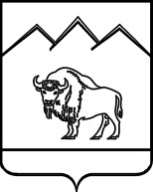  АДМИНИСТРАЦИЯ МУНИЦИПАЛЬНОГО ОБРАЗОВАНИЯ МОСТОВСКИЙ РАЙОН РАСПОРЯЖЕНИЕот 25.03.2016                                                                             № 38-рпгт МостовскойОб организации «Прямой линии» по вопросам противодействия коррупции№п/пДатаФ.И.О. гражданина, контактный телефон и (или) адрес электронной почты, почтовый адрес (при необходимости)Краткое содержание вопросаКраткое содержание ответа (консультации)Примечание123456Наименование должностиДень приемаВремя приемаТелефонГлава муниципального образования Мостовский районВторая и последняя пятница месяцас 9-00до 12-00(86192)54200Первый заместитель главы муниципального образования Мостовский районЧетвергс 9-00до 12-00(86192)51641Заместитель главы муниципального образования Мостовский район, начальник финансового управления (вопросы экономики, финансов и инвестиций)Вторникс 13-30до 16-30(86192)52457Заместитель главы муниципального образования Мостовский район, начальник управления сельского хозяйства (вопросы сельского хозяйства)Средас 13-30до 16-30(86192)54230Заместитель главы муниципального образования Мостовский район (вопросы строительства, архитектуры и благоустройства)Четвергс 13-30до 16-30(86192)53564Заместитель главы муниципального образования Мостовский район (вопросы взаимодействия с органами местного самоуправления)Вторникс 9-00до 12-00(86192)52054Заместитель главы муниципального образования Мостовский район (социальные вопросы)Пятницас 9-00до 12-00(86192)53600Заместитель главы муниципального образования Мостовский район (вопросы военные, казачьи, взаимодействия с правоохранительными органами)Пятницас 9-00до 12-00(86192)51087